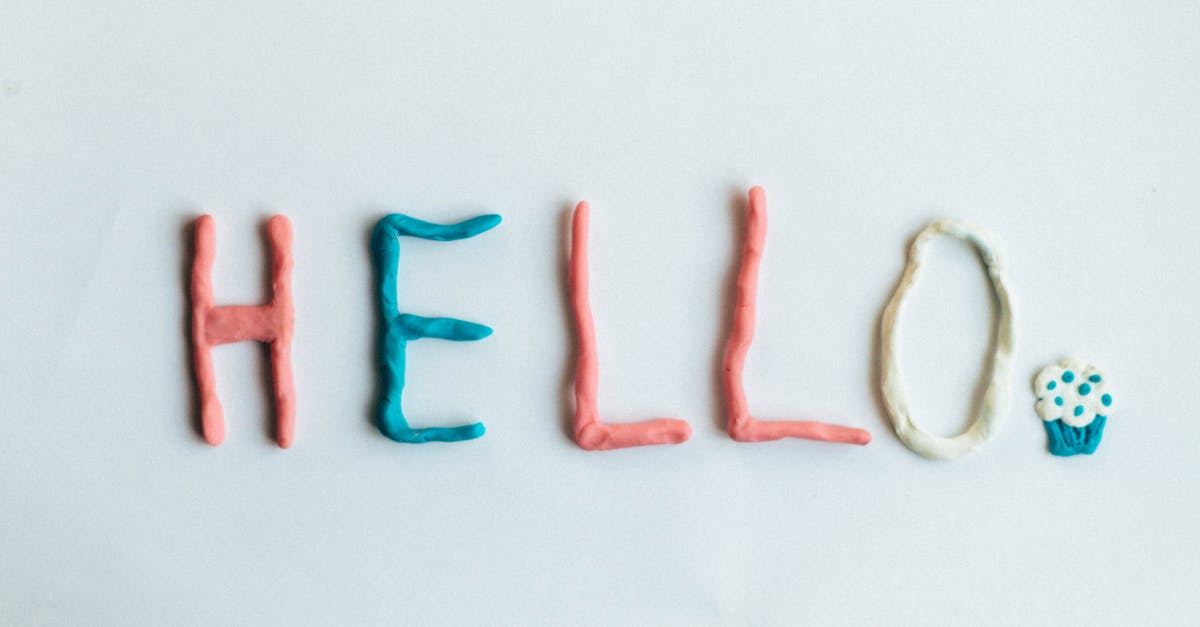 Welcome to My Teacher Page!It is my hope that this will be a convenient and efficient means of Communication between our classroom and your home. I will try to post our week at a glance and special news to keep you up to date. Thanks for taking time to stop by, and please continue to do so.Regards, Mrs. J. Craig